ZŠ s RVJ K Milíčovu 674, 149 00 Praha 4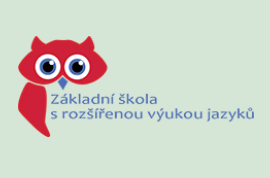 ŠKOLNÍ PREVENTIVNÍ PROGRAM Zpracovatel: Mgr. Kateřina Friedová, Bc. Ondřej HrazdilRealizátor: ZŠ s RVJ K Milíčovu 674, Mgr. Kateřina Friedová, Bc. Ondřej HrazdilTermín realizace: školní rok 2023/2024ObsahŠkolní preventivní programZákladní údaje o škole Stručná analýza situace (Cílem analýzy situace je subjektivní pohled školy na aktuální realitu, ve které se nachází.)ZŠ s rozšířenou výukou jazyků K Milíčovu je státní škola zřízená MČ Praha 11. Jedná se o fakultní školu UK. Navštěvují ji žáci ze spádové oblasti – v posledních letech se kvůli populačnímu růstu již téměř nenachází ve škole z kapacitních důvodů místa pro nespádové žáky, přestože je pravidlem velký počet takovýchto uchazečů. Škola vzdělává žáky od 1. do 9. ročníku. Od šestého ročníku jsou otevírány jedna či dvě jazykové třídy s rozšířenou výukou angličtiny. Od první třídy je také nabízena žákům možnost navštěvovat bilingvní (česko-německou třídu), jejíž kurikulum je specifické do 5. ročníku. Rovněž je od první třídy nabízena žákům možnost navštěvovat třídu s programem ZAČÍT SPOLU, jejíž kurikulum je specifické do 4. ročníku. Celkem nyní navštěvuje školu přes 1000 žáků. Ve škole funguje školní družina, školní jídelna a školní klub. V odpoledních hodinách jsou v prostorách školy realizovány volnočasové aktivity z oblastí cizích jazyků, sportu, výtvarného umění, deskových her či vědy.Budova školy je umístěna na sídlišti na Praze 11, nedaleko metra Háje. V areálu budovy se nachází soukromá střední škola (Podnikatelská akademie) s několika třídami. S tou sdílí naše škola část budovy B. První a druhé třídy jsou umístěny v přízemí školy, kde mají vlastní vchody, šatny a z velké části tříd je přímý vstup do atria školy, kde se nachází dětské hřiště. Žáky naší školy jsou z velké části děti z přilehlého sídliště a zároveň děti z přilehlých satelitů. V blízkosti budovy školy došlo v posledních pár letech k velké developerské výstavbě nových bytů. Velkou výhodou lokality je Milíčovský les a poměrně velké sportovní zázemí přímo u školy. Z pohledu sociokulturní charakteristiky žáků zaznamenává škola nárůst žáků cizinců. Nejvíce žáků pochází z Vietnamu, Ukrajiny, Číny, Ruska a dalších zemí. Žákům, kteří mají problém s českým jazykem, jsou nabízeny kurzy češtiny pro cizince v odpoledních hodinách, které vedou zkušené pedagožky naší školy. Školní poradenské pracoviště tvoří výchovný poradce, školní metodička prevence pro I. stupeň, školní metodik prevence pro II. stupeň, školní speciální pedagožka, sociální pedagožka. Jednou týdně do školy dochází klinická psycholožka, která pracuje s žáky naší školy a poskytuje jim péči v oblasti duševního zdraví. Členové poradenského týmu spolu úzce spolupracují navzájem při konkrétních případech a zároveň s třídními učiteli. Cílem tohoto týmu je zlepšovat příznivé klima ve škole a napomáhat bezproblémové inkluzi žáků s podpůrnými opatřeními.  Výchovný poradce pracuje zejména na inkluzi žáků s podpůrnými opatřeními. Pomáhá pedagogům s vypracováváním plánů pedagogické podpory a je v úzkém kontaktu s Pedagogicko-psychologickou poradnou a případně Městskou policií při řešení akutních problémů. Zároveň je nápomocen rodičům žáků a všem vyučujícím. Poskytuje karierové poradenství žákům devátých tříd. Koordinuje a pomáhá při procesu výběrových řízení na víceletá gymnázia a střední školy, jak na straně žáků, tak na straně vyučujících a rodičů.Školní metodik prevence vypracovává a aktualizuje Školní preventivní program. Koordinuje specifickou primární prevenci, tj. domlouvá realizaci besed a vzdělávacích aktivit v oblasti primární prevence pro žáky, rodiče a pedagogy. Asistuje a pomáhá při řešení rizikového chování ve škole. Žádá o finanční prostředky v grantovém řízení (MČ, HMP, MŠMT). Speciální pedagožka pomáhá jednotlivým žákům s podpůrnými opatřeními a usnadňuje průběh inkluze těchto žáků do hlavního proudu vzdělávání. Věnuje se reedukačním a kompenzačním činnostem a pomáhá pedagogům při práci s žáky, na které se vztahují podpůrná opatření. Sociální pedagožka poskytuje konzultace ohledně sociální problematiky, komunikuje s Úřadem práce, pomáhá rodičům, žákům při vyplňováním žádostí o dávky v hmotné nouzi, poskytuje kontakty na potravinovou sbírku a je koordinátorkou tzv. Balíčku okamžité pomoci Pražanům.Na realizaci specifické primární prevence se podílí v současném školním roce několik neziskových organizací a dalších subjektů. Velkou část besed zajišťuje na naší škole Městská policie. Jedná se o besedy ze tří oblastí: Sociálně-patologické jevy, Bezpečné chování a BESIP. Další část primární prevence zajišťuje Drop In, jehož programy jsou zaměřeny na všechny vyskytující se nežádoucí jevy. Programy jsou realizovány zážitkovou formou, v případě uzavření škol poskytují programy distanční formou. Naše škola spolupracuje také s MZDM Ymkárium, které provádí šetření v okolí školy pomocí terénních pracovníků v rámci předcházení vzniku a rozvoji rizikového chování a zároveň provádí jednou týdně streetwork přímo ve škole. Žákům nabízí smysluplné trávení volného času, pomoc se školními povinnostmi, poskytují poradenství, prevenci zábavnou formou a anonymní konzultace.Na zásadní body primární prevence (zásady slušného chování, zákaz užívání omamných látek a jejich distribuce, zákaz konzumace alkoholu atd.) pamatuje školní řád. Na bezpečnějším a příjemnějším klimatu školy se také podílí Žákovský parlament (dále jen ŽP). Návrhy, které si žáci prosadí sami, jsou ze zkušenosti ostatními žáky snáze přijímány za vlastní. ŽP vede koordinátor a žáci se setkávají pravidelně. K dispozici mají vlastní místnost a v ŽP zasedají vždy dva žáci z každé třídy od 3. do 9. ročníku. Ve škole je zřízena schránka důvěry, na kterou se mohou žáci anonymně obracet s jakýmkoliv problémem.Ve škole probíhají celoplošně třídnické hodiny, které jsou zařazeny do výuky pravidelně 1krát týdně. Tyto hodiny jsou důležitou součástí prevence.Důležitou roli v oblasti primární prevence hraje spolupráce s rodiči našich žáků. Zásadním informačním zdrojem jsou třídní schůzky, které se konají 3x do roka, navíc mají rodiče možnost individuálních konzultací s třídními učiteli, výchovnými poradci, metodikem prevence či ředitelem školy nebo třídní schůzky v podobě tripartity. V této oblasti dochází během posledních let k mnoha pozitivním změnám. Spolek rodičů Milíčov spolupracuje s vedením školy a organizuje během školního roku několik akcí, které mimo jiné napomáhají ke zlepšení komunikace mezi školou – rodiči – žáky (např. Zahradní slavnost, Sběr starého papíru a textilu, Sbírka pro psí a kočičí útulek). Škola úzce spolupracuje s PPP Prahy 11, OSPODem a všemi dalšími subjekty či organizacemi, které napomáhají kvalitnímu sociálnímu klimatu.Analýza výchozí situace s využitím evaluace z předchozích letPro účely vytvoření co nejaktuálnějšího Školního preventivního programu bylo mezi třídními učiteli provedeno šetření se zaměřením na výskyt rizikového chování ve třídách během minulého a letošního školního roku. Z výsledků vyplývá, že nejčastějším jevem rizikového chování, se kterým se učitelé potýkají je šikana a kyberšikana nebo podezření na tento jev. Nejčastěji je situace zjištěna vyučujícím nebo nahlášena rodiči dítěte. Většina případů byla včas vyřešena třídním učitelem ve spolupráci s metodikem prevence nebo výchovným poradcem. V několika případech byla do řešení zapojena Pedagogicko-psychologická poradna. V několika případech byly vztahy ve třídě řešeny za pomoci externích realizátorů (Vítek Hrbáček), kteří ve třídách aplikovali programy Selektivní prevence a na některých programech se podílel externí školní psycholog Luboš Toman. Z výročních zpráv z předcházejících let stojí za zmínku ještě několik zaznamenaných případů kouření a požití alkoholu. U požití alkoholu pozorujeme úbytek až úplné vymizení tohoto rizikového chování, ale v loňském školním roce jsme zaznamenali několik případů kouření.Za rizikové lokality ve škole byly vyučujícími označeny WC a šatny, kde dochází v ojedinělých případech k poškozování školního majetku. Cíle preventivního programu školyHlavní cíle programu:„Cílem primární prevence je zvýšení odolnosti dětí a mládeže vůči sociálně patologickým jevům.“Cílem našeho programu je zahájení dlouhodobého, komplexního primárního programu, do kterého je zahrnuto vše důležité, co je v současné době škole k dispozici a co je dostupné, a vše, co již bylo s úspěchem vyzkoušeno.Důraz je položen na informovanosti žáků v hodinách občanské výchovy, rodinné výchovy, chemie, přírodovědy, vlastivědy, prvouky, výtvarné výchovy, tělesné výchovy a soutěží.Cílem je motivace učitelů k aktivnímu zapojení se do realizace programu ve svých hodinách i na neformální bázi při komunikaci se žáky, rodiči, ke spolupráci s kolegy a k vzájemné informovanosti o chování žáků.Cílem je vést žáky k sebevědomí, správnému sebehodnocení, stanovení si reálných cílů v životě, poznání sebe sama, k zvládání stresu, k dovednostem řešit své problémy bez pomoci léků a jiných návykových látek (ve spolupráci s rodiči). K tomuto cíli využijeme různých metod aktivního sociálního učení, individuálního přístupu k žákům, konzultačních i třídních hodin apod.Cílem je motivace rodičů ke spolupráci při realizaci programu.Vytyčení rizikového chováníPrevence rizikového chování u dětí a mládeže v působnosti naší školy představuje aktivity v následujících oblastech prevence:šikana, vandalismus a další formy násilného chováníkyberšikanaxenofobie, rasismus, intolerance a antisemitismusdrogové závislosti, alkoholismus a kouřeníkriminalita a delikvencevirtuální drogy (telefony, počítače, televize… )patologické chovánízáškoláctvíMetody prácepřednášky, besedy (s učitelem, pozvanými odborníky), diskusedramatická výchova, sociální hry, hraní rolí, obhajoba určitého názoru, trénování způsobu odmítání nabídky drog apod.párová, skupinová práce ve třídě, situační hry, názorové aktivity, projektové vyučování…aktivní sociální učenívýklad (informace)samostatná práce (výtvarné práce, koláže, slohové práce na určené témata, referáty, informace z tisku …)Vzdělávání pedagogůZ nabídek zasílaných škole je každoročně připraven plán školení, seminářů, přednášek, odborných výcviků a dalších aktivit. Dle seznamu aktivit si pedagogové vybírají akce, kterých se zúčastní, následně zpracují jejich hodnocení a seznámí se závěry ostatní kolegy. V tomto školním roce byli všichni třídní učitelé proškoleni společností CEDU – Centrum pro demokratické učení, o.p.s., jak vést třídnické hodiny. Školení Třídnická hodina proběhla 2krát 4 hodiny v přípravném týdnu a bude pokračovat v druhém pololetí ve stejné časové dotaci. Jednou měsíčně probíhá ve škole Pedagogická kavárna, kde mají pedagogové možnost vzájemně sdílet vše, co se týká nejen výchovně vzdělávacího procesu, ale i vlastní psychohygieny. Specifická prevenceSpecifická prevence – rozdělení podle typu programuZahrnuje přehled programů probíhajících na naší škole pro žáky naší školy. Obsahuje časovou dotaci, počty žáků a konkrétní rozdělení podle ročníků. Programy – Specifikace programů Níže jsou podrobně uvedené obsahy programů primárních prevencí na škole pro školní rok 2023/24 nebo je zde uveden odkaz na webové stránky, kde jsou programy podrobně rozepsány. Dále je zde uvedena časová dotace a kontakt na koordinátora konkrétních aktivit. Městská policieSkupina bezpečného chováníBezpečné chování v elektronickém světě I. (45 minut)Bezpečné chování v elektronickém světě II. (45 – 90 minut)Kyberšikana (45 minut)Partnerské násilí (90 minut)Bezpečné dospívání (90 minut) - program oddělený pro chlapce a dívky→Podrobný popis programů je zde .Koordinátor:Kontakt: Ing. Zdeněk Bartoš koordinátor skupiny Bezpečného chování tel.:222 025 887 e-mail: bartos.prev@mppraha.czSkupina – Sociálně patologické jevy5. třída – Drogy I. (45 minut)6. třída – Šikana a násilí v dětských kolektivech (45 minut)7. třída – Kriminalita dětí I. (45 minut)8. třída – Drogy II. – drogy a zákon (45 minut)9. třída – Základy právního vědomí I. (90 minut)→ Podrobný popis programů zde .Koordinátor: Kontakt: PETR MichalDolnoměcholupská 27/58109 00 Praha 10telefon: 222 025 874e-mail: petr.prev@mppraha.cz BESIPPravidla pohybu – Základní pravidla pohybu na pozemních komunikacích (90 minut)Koordinátor:kontakt: Mgr. Petr Černohouskoordinátor skupiny BESIP tel.: 222 025 864 e-mail: cernohous.prev@mppraha.czPrevence prožitkemZážitkové programy včetně užití interaktivních technik práce s třídním kolektivem. Součástí prevence jsou vhodné příklady a otevřená diskuse s žáky.       Netolismus (90 minut)Cíl: Seznámení s konkrétními druhy rizikového chování. Žák si uvědomuje možné nebezpečí vzniku závislosti na PC hrách, mobilu, hracích automatech.Vztahy (90 minut) a Duševní zdraví (90 minut)Cíl: Žák se seznámí s různými vztahy a emocemi ve třídě a podílí se na vytvoření třídních pravidel. Žák si uvědomí, že každý člověk je jedinečný a je důležité respektovat každého jedince.  Uvědomí si, jak pracovat s emocemi a jak posilovat své sebevědomí.Prevence internetu (90 minut)Cíl: Žák se seznámí s možným nebezpečím internetové komunikace, chatu a sociálních sítí. Uvědomí si bezpečné chování při těchto aktivitách.Úvod do problematiky prevence (90 minut)Cíl: Žák se seznámí, jak chránit své zdraví a uvědomí si životní hodnoty.Tabák, alkohol, drogy (90 minut)Cíl: Žák se seznámí s vysokým nebezpečím užívání návykových látek a s problémy s tímto spojenými.Právní dopady rizikového chováníCíl: Žák se seznámí s právní odpovědností, legislativními normami a výchovnými opatřeními po dosáhnutí 15 let a získání OP.Koordinátor:Kontakt: Tereza Braunová 
vedoucí centra primární prevence Drop InTel. 734158220cppdropin@gmail.com
Středisko prevence a léčby drogových závislostí Drop In o.p.s.Těšíkova 986/4, Praha 12, 14300Více info na: www.dropin.czEvaluace školní rok 2022/2023KVALITATIVNÍ HODNOCENÍ: 1. Na základě vytyčených ukazatelů úspěšnosti posuďte u každého programu, zda bylo dosaženo stanovených cílů. 2. Na základě zjištění rozhodněte, zda budete v hodnoceném programu pokračovat i v následujícím roce. 1. Prožitková prevence rizikového chování - Cíle splněny, v programu budeme pokračovat v následujícím roce 2. Kriminalita mládeže - Cíle splněny, v programu budeme pokračovat v následujícím roce.3. Bezpečnost v silničním provozu - Cíle splněny, program budeme objednávat i dalším roce. KVANTITATIVNÍ HODNOCENÍ:PRÁCE PEDAGOGICKÉHO SBORU Vzdělávací akce pro pedagogické pracovníky v oblasti prevence rizikového chování. Počet vzdělávacích aktivit: 2 Počet celkově proškolených pedagogů: třídní učitelé (46) Počet hodin: 4 Vzdělávací akce pro pedagogické pracovníky v ostatních oblastech. Počet vzdělávacích aktivit: 1 Počet celkově proškolených pedagogů: 8 Počet hodin: 40  PREVENTIVNÍ AKTIVITY PRO ŽÁKY ŠKOLY Blok primární prevence:Počet aktivit: 92Počet žáků: 952Počet hodin přímé práce: 184Selektivní prevence:Počet aktivit: -Počet žáků: -Počet hodin přímé práce: -Beseda:Počet aktivit: 3Počet žáků: 952Počet hodin přímé práce: 148Pobytové akce: Počet aktivit: 10Počet žáků: 540 (ŠvP)Počet žáků: výběr žáků (adaptační pobyt, lyžařský výcvik).6. Důležité kontakty Pedagogicko-psychologická poradna pro Prahu 11 a 12pracoviště Praha 11 (ředitelství), Kupeckého 576/17, Praha 4 - HájeIČO: 48135054tel. 272 942 004, 272 918 682Web: https://www.ppp11a12.cz/ředitelka: Mgr. Dagmar BoučkováPhDr. Václava Nováková, e-mail: novakova@ppp11a12.cz, psycholog, ředitelka poradnyPhDr. Hana Malichová, e-mail: malichova@ppp11a12.cz, psychologPaedDr. Jana Lípová, e-mail: lipova@ppp11a12.cz, speciální pedagogMetodici prevence Mgr. Jan Juhaňák, juhanak@ppp11a12.cz, tel: 272 942 004, 272 918 682, 702 122 787Mgr. Jaroslava Budíková, budikova@ppp11a12.cz, tel: 272 942 004, 272 918 682, 702 122 787Základní pracoviště: PPP Praha 11, Kupeckého 576/17, Praha 4 – HájeMěstská část Praha 11Odbor sociálních věcí a zdravotnictvíProtidrogový koordinátorMgr. Barbora VanišováOdbor:	odbor sociálních věcí a zdravotnictvíFunkce:	 protidrogový koordinátorE-mail: vanisovab@praha11.czKontakty: Tel: +420 267 902 137PRAK, z.s.Primární prevence – realizuje Mgr. Nováková Kateřina RackováBrodského 1673/13, 149 00 Praha 4www.prak-prevence.czcarbolova.eva@seznam.cz+(420) 775 204 206Přehled dalších kontaktůPražské centrum primární prevence: Jan Žufníček, 222 074 126, 604 724 628Prev-Centrum: www.prevcentrum.cz, Petra Václavová. 242 498 335Drop In: Tereza Braunová, 734 158 220Linka bezpečí: www.linkabezpeci.cz, 116 111, linka pro rodiče: 840 111 234Tísňová volání: 156 – Městská polici hl. m. Prahy 158 – Policie České republiky 155 – Záchranná služba 150 – Hasiči 112 – Jednotné evropské číslo tísňového voláníPoužité zkratky: ŠPP – Školní preventivní program RCh – Rizikové chováníSPJ – Sociálně patologické jevyNNO – Nestátní neziskové organizaceŠMP – Školní metodik prevenceRVP – Rámcový vzdělávací programŠVP – Školní vzdělávací programŽP – Žákovský parlamentPPŠ - Program proti šikanováníPoužitá literatura:Monografie:Kolář, Michal: Bolest šikanování, Portál, 2005, ISBN: 80-7367-014-3Internetové zdroje:Minimalizace šikany   http://www.minimalizacesikany.cz/Portál prevence rizikového chování  http://www.prevence-praha.cz/Metodické pokyny MŠMT:Metodický pokyn ministryně školství, mládeže a tělovýchovy k prevenci a řešení šikany ve školách a školských zařízeních (č.j. MSMT-21149/2016)Metodické doporučení k primární prevenci rizikového chování u dětí a mládeže (Dokument MŠMT č.j.: 21291/2010-28)7. Program proti šikanování  	 Program proti šikanování vychází z Metodického pokynu Ministerstva školství, mládeže a tělovýchovy k řešení šikanování ve školách a školských zařízeních (č.j. MSMT- 22294/2013-1) a je součástí školního Minimálního preventivního programu v souladu s platným zněním Školního řádu.CÍL PROGRAMU   	Cílem programu je vytvořit a zajistit ve škole bezpečné prostředí, vzájemný respekt a spolupráci. Rozvíjet pozitivní vztahy mezi žáky nejen ve třídách, ale i mezi třídami všech ročníků a mezi učiteli a žáky bez ohledu na to, zda k projevům šikany došlo či ne.ODPOVĚDNOST ZA PLNĚNÍ PROGRAMUNa jeho tvorbě a realizaci se podílejí všichni pedagogičtí pracovníci, jeho koordinace je v kompetenci ŠMP. Ředitel školy nese zodpovědnost za jeho realizaci a hodnocení.      KRIZOVÝ PLÁN ŠKOLYo projevech rizikového chování okamžitě informovat vedení školy (ředitelku školy, zástupce ŘŠ, výchovnou poradkyni) řešení ohlášené situace by se měly společně věnovat výchovná poradkyně, metodik prevence, třídní učitelo situaci jsou vždy informováni zákonní zástupci žákůDevět kroků při řešení šikany1. Odhad závažnosti - stádia onemocnění skupiny a rozpoznání, zda nejde o neobvyklou formu šikanování 2. Rozhovor s informátory a oběťmi3. Nalezení vhodných svědků4. Individuální, případně konfrontační rozhovory se svědky5. Ochrana oběti6. Rozhovor s agresory, případně konfrontace mezi nimi7. Výchovná komise8. Rozhovor s rodiči oběti9. Práce s celou třídouV případě výskytu rizikového chování bude škola postupovat dle Metodického pokynu ministryně školství, mládeže a tělovýchovy k prevenci a řešení šikany ve školách a školských zařízeních (č.j. MSMT-21149/2016) a podle Metodického doporučení k primární prevenci rizikového chování u dětí a mládeže (Dokument MŠMT č.j.: 21291/2010-28)Krizový plán byl konzultován s metodičkou prevence pro Prahu 11ŠKOLNÍ PROGRAM PROTI ŠIKANOVÁNÍŠkolní program má 13 komponent:1. zmapování situace – analýza a evaluace (před a po zavedení programu a také v jeho průběhu)2. motivování pedagogů pro změnu3. společné vzdělávání a supervize všech pedagogů4. užší realizační tým (zástupce vedení - nejlépe ředitel, zástupci třídních učitelů z 1. a 2. stupně, zástupce družiny, školní metodik prevence, výchovný poradce, školní psycholog atd.)5. společný postup při řešení šikanování (šest skupin základních scénářů)6. primární prevence v třídních hodinách7. primární prevence ve výuce8. primární prevence ve školních i mimoškolních programech mimo vyučování9. ochranný režim (demokraticky vytvořený smysluplný školní řád, účinné dohledy učitelů)10. spolupráce s rodiči (vhodný způsob seznámení s nekompromisním bojem školy proti šikaně, například na webových stránkách, pomocí informativního dopisu a při třídních schůzkách)11. školní poradenské služby12. spolupráce se specializovanými zařízeními 13. vztahy se školami v okolí (domluva ředitelů na spolupráci při řešení šikany, kdy se jí účastní žáci z různých škol).CHARAKTERISTIKA ŠIKANOVÁNÍŠikanování je jakékoliv chování, jehož záměrem je ublížit, ohrozit nebo zastrašovat žáka, případně skupinu žáků. Spočívá v cílených a opakovaných fyzických a psychických útocích jedincem nebo skupinou vůči jedinci či skupině žáků, kteří se neumí nebo z nejrůznějších důvodů nemohou bránit. Zahrnuje jak fyzické útoky např. v podobě bití, vydírání, loupeží, poškozování věcí, tak i útoky slovní v podobě nadávek, pomluv, vyhrožování či ponižování. Šikana se projevuje i v nepřímé podobě jako demonstrativní přehlížení a ignorování žáka či žáků třídní nebo jinou skupinou spolužáků. Rovněž se může realizovat prostřednictvím elektronické komunikace, jedná se o tzv. kyberšikanu.Kyberšikana je jednou z forem psychické šikany. Je to zneužití ICT (informačních a komunikačních technologií), zejména pak mobilních telefonů a internetu, k takovým činnostem, které mají někoho záměrně ohrozit, ublížit mu. Podobně jako u šikany tváří v tvář se jedná o úmyslné chování, kdy je oběť napadána útočníkem nebo útočníky. Povaha a provedení útoků pak určuje její závažnost (podrobněji viz metodické doporučení).Důležité znaky šikanování: záměrnost, cílenost, opakování (není podmínkou), nepoměr sil, bezmocnost oběti, nepříjemnost útoku, samoúčelnost agrese. Za šikanování se nepovažuje škádlení a agrese, která nemá znaky šikanování (opakování, záměrnost atd.). Například, když se tzv. „poperou“ dva přibližně stejně silní žáci kvůli dívce, která se jim oběma líbí, nejde o šikanování, protože tu chybí nepoměr sil, kdy oběť se neumí nebo z různých příčin nemůže bránit (podrobněji viz metodické doporučení). Kyberšikanou není oprávněná kritika na internetu bez zlého úmyslu, bez nadávek a ponižování. Termínem kyberšikana neoznačujeme rovněž vzájemné internetové psychické násilí a ani věcný konflikt (i opakovaný) mezi rovnocennými partnery. Od kyberšikany je potřeba odlišovat příbuzné fenomény, které jsou často s kyberšikanou provázány nebo se s ní částečně překrývají, nicméně samy o sobě označují jiný typ násilného chování. Patří mezi ně například happy slapping, sexting, hoax, spam, cyberstalking, flaming, phising (podrobněji viz metodické doporučení).PROJEVY ŠIKANOVÁNÍfyzická agrese, přímá a nepřímá (patří sem i krádeže a ničení majetku oběti) verbální šikana, přímá a nepřímá – psychická šikana (součástí je i kyberšikana, děje se pomocí informačních a komunikačních technologií)smíšená šikana, kombinace psychické a fyzické šikany (násilné a manipulativní příkazy apod.). Podstatnou vlastností šikany je skrytost. Ta je dána tím, že často odhalení zejména pokročilé šikany brání z rozličných důvodů a pohnutek všichni účastníci vyšetřování včetně oběti. Z tohoto důvodů je důležité umět rozpoznat přímé a nepřímé signály šikany.ŠIKANA JEkaždé chování, které splňuje tyto znaky:je cílené vůči jedinci nebo skupině je obvykle opakované, často dlouhodobé jeho záměrem je oběti ohrozit, ponížit či zastrašit oběť se mu neumí bránit a dlouhodobě trpí ŠIKANA NENÍjednorázová rvačkanevhodný vtip či konflikt vyčlenění dítěte z kolektivu, pokud není motivováno snahou ublížitŠIKANA A ŠKÁDLENÍ Vnitřní rozdíl mezi šikanou a škádlením je veliký. Jestliže svého kamaráda škádlím, tak očekávám, že to bude legrace nejen pro mě, ale i pro něj. Ale když vidím, že to jako legraci nebere, že je zraněný, pak cítím lítost a omluvím se mu. U šikany je to obráceně. Agresor chce druhému ublížit, chce ho ranit a má z toho radost. Nejenom, že se mu neomluví, ale své chování opakuje a většinou násilí stupňuje. Rozhodnout, zda se jedná o šikanu a nejde jen o škádlení, je velmi důležité pro první orientaci a především nápravu. Není tak důležité, jak se závažnost situace jeví nám – děti mají svůj svět. Rozhodující pro posouzení, zda jde o šikanu, je subjektivní vnímání agresora a oběti, tedy na jedné straně prospěch a potěšení, na druhé straně utrpení.KDO ŠIKANUJEZa hlavní hnací motory konání agresorů lez považovat dva hlavní motivy – krutost (skvělý pocit z utrpení a ponížení druhého) a touhu po moci. K těmto dvěma základním motivům se přidávají další motivy (touha být středem pozornosti, vykonat „něco velkého“, zabít nudu, žárlivost na přízeň učitelů, závist, prevence – snaha předejít svému týrání a novém působišti apod.). Agresorům v jejich jednání jde pouze o sebe samé a jsou naprosto neteční k tomu, co způsobují druhým lidem, je pro ně charakteristická sobecká a sebestředná orientace. Pro své nemorální chování nacházejí vždy přijatelné vysvětlení. Z počátku je zdůvodňují jako legraci, s přitvrzováním šikany potřebují ubránit své sebepojetí a odvrátit velkou úzkost z možnosti rozvrácení obrazu o sobě samém tím, že své chování racionalizují (oběť je provokovala, může si za to sama) nebo své vlastní agresivní pohnutky připisují oběti, svalují na ni vinu – s pláčem tvrdí, že je oběť bila a týrala (projekce). Jako osobní charakteristiky, tak bezprostřední motivy agresorů zůstávají často pozorovateli skryty a vnější obraz agresora může mást. Nemusí jít totiž pouze o hrubého, impulzivního žáka s narušeným vztahem k autoritě, jež šikanuje tvrdě a nelítostně (první typ), ale také o žáka velmi slušného, kultivovaného, vnitřně však sevřeného a zvýšeně úzkostného, jehož násilí je cílené a rafinované, často bez přítomnosti svědků (druhý typ). Asi nejvíce matoucí je třetí typ agresora – to je většinou optimistický, často oblíbený a vlivný žák s velkou sebedůvěrou, který šikanuje pro pobavení sebe i ostatních.KDO JE ŠIKANOVÁNKritéria pro výběr oběti jsou velmi rozmanitá. Někdy není důležité, jaká oběť vlastně je, výběr je naprosto nahodilý. Při troše smůly se obětí může stát kterékoliv dítě. Přesto na školách existují „typické“ oběti, které jsou opakovaně šikanovány. Jsou to děti, které neumějí skrývat svůj strach a využívat strachu druhých a svým „slabým“ způsobem reagují v zátěžových situacích (ztrácejí hlavu, propadají panice, výčitkám svědomí apod.). Existují charakteristiky, které riziko, že bude někdo šikanován, zvyšují:  Tělesný handicap  Psychické znevýhodnění (hyperaktivita, specifické poruchy učení apod.)Odlišnost od skupinové „normy“ (rasová odlišnost, premiant třídy, nízký socioekonomický status rodičů apod.) Oběťmi se mohou stát velmi slušní žáci s dobrým prospěchem, ale také „zlobivé“ děti a „provokatéři“.STADIA ŠIKANYI. První stadium: Zrod ostrakismu Jde o mírné, převážně psychické formy násilí, kdy se okrajový člen skupiny necítí dobře. Je neoblíben a není uznáván. Ostatní ho více či méně odmítají, nebaví se s ním, pomlouvají ho, spřádají proti němu intriky, dělají na jeho účet „drobné“ legrácky apod. Tato situace je již zárodečnou podobou šikanování a obsahuje riziko dalšího negativního vývoje.II. Druhé stadium: Fyzická agrese a přitvrzování manipulace V zátěžových situacích (což může být i školou vytvářené konkurenční prostředí), kdy ve skupině stoupá napětí, začnou ostrakizovaní žáci sloužit jako hromosvod. Spolužáci si na nich odreagovávají nepříjemné pocity, například z očekávané těžké písemné práce, z konfliktu s učitelem nebo prostě jen z toho, že chození do školy je obtěžuje. Manipulace se přitvrzuje a objevuje se zprvu ponejvíce subtilní fyzická agrese. Stupňování agrese může být dáno také neřešením předchozí situace.III. Třetí stadium (klíčový moment): Vytvoření jádra, vytváří se skupina agresorů, úderné jádro. Tito šiřitelé „viru“ začnou spolupracovat a systematicky, nikoliv již pouze náhodně, šikanovat nejvhodnější oběti. V počátku se stávají jejich oběťmi ti, kteří jsou už osvědčeným objektem ostrakizování. Třída ví, o koho jde. Jde o žáky, kteří jsou v hierarchii nejníže, tedy ti „slabí“. Většinou platí mezi ostatními žáky názor - „raději on, než já“.IV. Čtvrté stadium: Většina přijímá normy. Normy agresorů jsou přijaty většinou a stanou se nepsaným zákonem. V této době získává neformální tlak ke konformitě novou dynamiku a málokdo se mu dokáže postavit. Platí „Buď jsi s námi, nebo proti nám.“ U členů „virem“ přemožené skupiny dochází k vytvoření jakési alternativní identity, která je zcela poplatná vůdcům. I mírní a ukáznění žáci se začnou chovat krutě – aktivně se účastní týrání spolužáka a prožívají při tom uspokojení.V. Páté stadium: Totalita neboli dokonalá šikana Násilí jako normu přijímají všichni členové třídy. Šikanování se stává skupinovým programem. Obrazně řečeno nastává éra „vykořisťování“. Žáci jsou rozděleni na dvě sorty lidí, které pro přehlednost můžeme označit jako „otrokáře“ a „otroky“. Jedni mají všechna práva, ti druzí nemají práva žádná. Ve čtvrtém a pátém stadiu hrozí reálné riziko prorůstání parastruktury šikany do oficiální školní struktury. Stává se to v případě, kdy iniciátor šikanování je sociometrickou hvězdou. Je žákem s výborným prospěchem, má kultivované chování a ochotně pomáhá pedagogovi plnit jeho úkoly.PŘÍMÉ A NEPŘÍMÉ VAROVNÉ SIGNÁLY ŠIKANYPřímé varovné signály šikanování mohou být např.:  Posměšné poznámky na adresu žáka, pokořující přezdívka, nadávky, ponižování, hrubé žerty na jeho účet.  Kritika žáka, výtky na jeho adresu, zejména pronášené nepřátelským až nenávistným, nebo pohrdavým tónem.  Nátlak na žáka, aby dával věcné nebo peněžní dary šikanujícímu nebo za něj platil.  Příkazy, které žák dostává od jiných spolužáků, zejména pronášené panovačným tónem.  Skutečnost, že se jim podřizuje.  Nátlak na žáka k vykonávání nemorálních až trestných činů či k spoluúčasti na nich.  Honění, strkání, šťouchání, rány, kopání, které třeba nejsou zvlášť silné, ale je nápadné, že je oběť neoplácí.  Rvačky, v nichž jeden z účastníků je zřetelně slabší a snaží se uniknout.Nepřímé varovné signály šikanování mohou být např.: Žák je o přestávkách často osamocený, ostatní o něj nejeví zájem, nemá kamarády.  Při týmových sportech bývá jedinec volen do mužstva mezi posledními.  Při přestávkách vyhledává blízkost učitelů.  Má-li žák promluvit před třídou, je nejistý, ustrašený.  Působí smutně, nešťastně, stísněně, mívá blízko k pláči.  Stává se uzavřeným.  Jeho školní prospěch se někdy náhle a nevysvětlitelně zhoršuje.  Jeho věci jsou poškozené nebo znečištěné, případně rozházené.  Zašpiněný nebo poškozený oděv.  Stále postrádá nějaké své věci.  Odmítá vysvětlit poškození a ztráty věcí nebo používá nepravděpodobné výmluvy.  Mění svou pravidelnou cestu do školy a ze školy.  Začíná vyhledávat důvody pro absenci ve škole.  Odřeniny, modřiny, škrábance nebo řezné rány, které nedovede uspokojivě vysvětlit.NÁPRAVNÁ OPATŘENÍ      	Škola má k dispozici pro zastavení násilí agresorů nápravná opatření, z nichž při řešení šikanování přicházejí v úvahu např.:výchovná opatření (napomenutí a důtka třídního učitele, důtka ředitele školy; podmíněné vyloučení a vyloučení ze školy - nelze použít v případě žáka, který plní povinnou školní docházku)realizace individuálního výchovného plánu agresorasnížení známky z chovánípřevedení do jiné třídy, pracovní či výchovné skupinydoporučení rodičům, aby dobrovolně umístili žáka do pobytového oddělení střediska výchovné péče, případně doporučení realizovat dobrovolný diagnostický pobyt žáka v diagnostickém ústavupodání návrhu orgánu sociálně-právní ochrany dětí k zahájení práce s rodinou, případně k zahájení řízení o nařízení předběžného opatření či ústavní výchovy s následným umístěním v diagnostickém ústavuODPOVĚDNOST RODIČŮ A KOMUNIKACE ŠKOLY S RODIČIRodičovská odpovědnost zahrnuje povinnosti a práva rodičů, která spočívají v péči o dítě, zahrnující zejména péči o jeho zdraví, jeho tělesný, citový, rozumový a mravní vývoj. Rodičovskou odpovědnost týkající se osoby dítěte vykonávají rodiče způsobem a v míře odpovídající stupni vývoje dítěte. Rodiče mají rozhodující úlohu ve výchově dítěte. Dokud se dítě nestane svéprávným, mají rodiče právo usměrňovat své dítě výchovnými opatřeními, jak to odpovídá jeho rozvíjejícím se schopnostem, včetně omezení sledujících ochranu morálky, zdraví a práv dítěte, jakož i práv jiných osob a veřejného pořádku. Rodiče pak mají být všestranně příkladem svým dětem, zejména pokud se jedná o způsob života a chování v rodině.Škola na začátku školního roku informuje rodiče o programu proti šikanování (program je zveřejněn na webových stránkách školy). Škola je vstřícná žádosti ze strany rodičů týkajících se pomoci ohledně šikany svého dítěte. Oznámenými skutečnostmi se začnou zabývat pověření pracovníci školy - členové školního poradenského pracoviště, kteří postupují v souladu s legislativními opatřeními a metodickými doporučeními. Rozhovory s rodiči jsou realizovány individuálně. Rodiče jsou následně informováni o zjištěních a závěrech školy, příp. jsou jim navržena další opatření vyžadující jejich spolupráci. Při prokázané šikaně jsou rodiče dětí daného třídního kolektivu vždy informováni o existenci šikany a jejím řešení (na pravidelné nebo mimořádné schůzce).Školní rok: 2023/2024Název a adresa školy, pro kterou platí tento ŠPPZákladní škola s rozšířenou výukou jazykůK Milíčovu 674/2, Praha 4Jméno a příjmení řediteleMgr. Jaroslav KulikTelefon na ředitele226803838E-mail na ředitelekulikj@zsmilicov.czŠkolní metodik prevence – I. stupeňMgr. Kateřina FriedováTelefon226803845E-mail friedovak@zsmilicov.czŠkolní metodik prevence – II. stupeňBc. Ondřej HrazdilTelefon226803818E-mail hrazdilo@zsmilicov.czVýchovný poradceMgr. Pavlína Hvižďová (1.stupeň – 1. – 4. ročník)Mgr. Štěpán Janda (2.stupeň – 8. – 9- ročník)Mgr. Dana Zábranská (2.stupeň – 5. – 7. ročník)Mgr. Pavlína Hvižďová (1.stupeň – 1. – 4. ročník)Mgr. Štěpán Janda (2.stupeň – 8. – 9- ročník)Mgr. Dana Zábranská (2.stupeň – 5. – 7. ročník)Telefon226803851226803851E-mail hvizdovap@zsmilicov.czjandas@zsmilicov.czzabranskad@zsmilicov.czhvizdovap@zsmilicov.czjandas@zsmilicov.czzabranskad@zsmilicov.czSpecializační studiumAno Speciálně pedagogické poradenství a výchovné poradenstvíRealizátor vzděláváníPedagogická Fakulta UK PrahaPedagogická Fakulta UK Praha    Školní speciální pedagogMgr. Dana ZábranskáMgr. Blanka HrudkováMgr. Dana ZábranskáMgr. Blanka HrudkováTelefon226803833226803833E-mail zabranskad@zsmilicov.czhrudkovab@zsmilicov.czzabranskad@zsmilicov.czhrudkovab@zsmilicov.czSociální pedagogTereza TauerováTereza TauerováTelefon226803854226803854E-mailtauerovat@zsmilicov.cztauerovat@zsmilicov.cz    Školní psychologMgr. Helena ČervenáMgr. Helena ČervenáTelefon777034928777034928E-mail cervenah@zsmilicov.czcervenah@zsmilicov.czPočet třídPočet žáků/studentůPočet pedagogických pracovníkůZŠ – I. stupeň  2661128ZŠ - II. stupeň 2045346Celkem46106474Název programuPrimární prevenceTyp programu Dlouhodobý kontinuální interakční program – bloky primární prevence.Stručná charakteristika programuBesedy s žáky na konkrétní témata z nabídky spolku. 1. ročník Téma: Vztahy2. ročník Téma: Úvod do problematiky prevence3. ročník Téma: Běžné závislosti4. ročníkTéma: Tabák a alkohol5. ročník Téma: Netolismus6. ročník Téma: Prevence internetové komunikace7. třída Téma: Lehké a společensky tolerované drogy8. ročníkTéma: Tvrdé drogy a systém rozvoje závislosti9. ročníkTéma: Právní dopady rizikového chováníRealizátorStředisko prevence a léčby drogových závislostí Drop In, o.p.s, Centrum primární prevence.Cílová skupinaŽáci 1. a 2.stupněPočet žáků v programu1 064Počet hodin programu158Termín Školní rok 2023/2024blok: říjen,listopadblok: únor, březenZodpovědná osobaŠMP – Mgr. Kateřina Friedová, Bc. Ondřej HrazdilNázev programuSkupina sociálně patologických jevůTyp programu Dlouhodobý kontinuální program – bloky primární prevenceStručná charakteristika programuBesedy s žáky na konkrétní témata vedené příslušníky policie. 5. ročník:Téma: Drogy6. ročník:Téma: Šikana a násilí v dětských kolektivech7. ročník:Téma: Kriminalita dětí I8. ročníky:Téma: Drogy II. – drogy a zákon9. ročník:Téma: Základy právního vědomí I.RealizátorMěstská Policie hl. m. PrahyCílová skupinaŽáci 5. – 9. ročníkuTermín Školní rok 2023/2024Zodpovědná osobaŠMP - Mgr. Kateřina Friedová, Bc. Ondřej HrazdilNázev programuSkupina BESIPTyp programu Dlouhodobý kontinuální program – bloky primární prevenceStručná charakteristika programuBesedy s žáky na konkrétní témata vedené příslušníky policie. 1. a 2. ročník:Téma: Povinnosti chodce v silničním provozu3. ročník:Téma: Základy bezpečného chování v silničním provozu4. ročník:Téma: Povinnosti cyklisty v silničním provozu5. ročník:Téma: Základní pravidla pohybu na pozemních komunikacíchRealizátorMěstská Policie hl. m. PrahyCílová skupinaŽáci 1. – 5. ročníkuTermín Školní rok 2023/2024Zodpovědná osobaŠMP – Mgr. Kateřina Friedová, Bc. Ondřej HrazdilNázev programuSkupina bezpečného chováníTyp programu Dlouhodobý kontinuální program – bloky primární prevenceStručná charakteristika programuBesedy s žáky na konkrétní témata vedeny příslušníky policie.  Malý Péťa sám domaBezpečné chování – sám venkuNebezpečné situaceBezpečné chování – procvičení znalostíBezpečné chování v elektronickém světěBezpečné chování v elektronickém světě II.KyberšikanaPartnerské násilíBezpečné dospíváníRealizátorMěstská PolicieCílová skupinaŽáci 1. – 9. ročníkuTermín Školní rok 2023/2024Zodpovědná osobaŠMP – Mgr. Kateřina Friedová, Bc. Ondřej Hrazdil